October 15, 2012Dear Coaches:Russellville Middle School is pleased to announce the Russellville Middle School Invitational 2013.  The RMS Invitational will use NAQT Question Set 4.  Preliminary rounds will end around noon and playoffs will begin around 1:00.  Lunch will be offered. Specific information about lunch and snacks will be provided at a later date. Trophies will be awarded to the top three teams.The entry fee for this tournament is $50 per team.  A $5 discount may be taken for each WORKING buzzer set that is provided for use.  Payment is due at the time of registration; receipts will be issued on site.  To register for the tournament, please fill out the registration form and e-mail, fax, or mail it back to me at molly.bates@rcs.k12.al.us (256) 332-8453 (fax), or Russellville Middle School, 765 Summit Street, Russellville AL 35653.  Checks should be made payable to Russellville Middle School and must be received by Wednesday, December 19th.  Please return your registration ASAP to hold a spot for your team. Don’t miss this last chance to compete using NAQT questions before the ASCA District Tournament.  Please email or call if you have any questions. I hope to see you in Russellville on January 12th!  								Molly BatesRUSSELLVILLE MIDDLE SCHOOL INVITATIONAL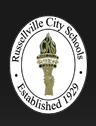 Saturday, January 12, 2013         Competition open to all 7th-8th GradesRussellville Middle School765 Summit StreetRussellville AL 35653ENTRY FEE: $50.00/per team         ENTRY DEADLINE: Wednesday, Dec 19, 2012BUZZER REBATE: $5 OFF Entry Fee for every working buzzer system provided. SCHOOL ________________________________________________________________ ADDRESS _________________________ CITY ______________________  ZIP ______SCHOOL PHONE (______)__________________ FAX (______)___________________COACH(ES) _____________________________________________________________CELL PHONE (_______)___________________I can receive texts:    [   ] yes     [    ] noSCHOOL EMAIL ________________________________________________________HOME EMAIL __________________________________________________________ 			      Cost is  $50.00/per team	$    _________                          BUZZER REBATE: ______#buzzers @ $-5.00/per buzzer =	 - _________	              TOTAL DUE TO RUSSELLVILLE MIDDLE SCHOOL=   	$_________    Please make checks payable to Russellville Middle School and mail to:     Molly Bates, Scholars’ BowlNOTE on your check:  SCHOLARS’ BOWL		        Russellville Middle School		        765 Summit Street		        Russellville AL 35653Contact Information:Site Director: Molly BatesPhone: (256) 331-2048     Email: molly.bates@rcs.k12.al.us Fax: (256) 332-8453